«Внимание! Осенние каникулы!»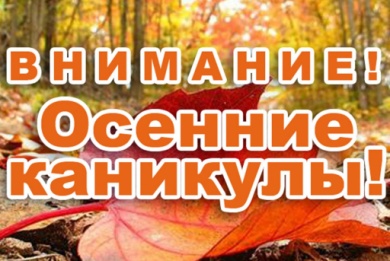 Инструктаждля обучающихся и их родителей об охране жизни и здоровья на период осенних каникулПриближаются осенние каникулы, нужно заранее позаботиться об организации проведения осенних каникул детьми, о сохранении здоровья и безопасности, чтобы каникулы прошли без ограничений, чтобы ребенок провел их с пользой для своего соматического, психологического и психического здоровья советуем:Соблюдать правила дорожного движения в осеннее время. Быть осторожными и внимательными во время движения по дороге, особенно в вечернее время суток.Не разговаривать с незнакомыми людьми, не садиться в незнакомый транспорт.Осторожно обращаться с газовыми и электроприборами, предметами бытовой химии, лекарственными препаратами.Не подходить, не трогать руками подозрительные предметы. В случае обнаружения сообщить взрослым, в полицию.Находясь дома, не открывать дверь незнакомым людям.Не пребывать на водоёмах в период осенних каникул.Всегда сообщать родителям о своем местонахождении.Не находиться на улице после 22.00 часа без сопровождения взрослых.Соблюдать правила поведения в общественных местах.Помнить телефон службы МЧС: 01, 112.Не увлекаться длительным просмотром телевизора, многочасовой работой за компьютером.В плане укрепления здоровья и профилактики гриппа, ОРВИ, в целях предотвращения распространения новой коронавирусной инфекции (COVID-19):Соблюдать режимные моменты во время каникул: соблюдение приема пищи, вовремя ложиться спать, чтобы сон был достаточный. Избегать места скопления людей. Избегать контакта с больными людьми. Чаще мыть руки, реже касаться руками носа и губ. Больше проводить время на свежем воздухе, прогулки и спортивные занятия на свежем воздухе - лучший способ отдыха на каникулах Проводить чаще влажную уборку дома и проветривание. Сохранять физическую активность, больше читать художественную литературу.УВАЖАЕМЫЕ РОДИТЕЛИ!В период каникул школьники будут оставаться дома. В эти дни у детей появится много свободного времени, поэтому будет не лишним напомнить о правилах безопасности и возможных мерах предупреждения чрезвычайных ситуаций:Осуществлять должный контроль за детьми для их безопасности Не оставлять младших школьников одних дома Составить список телефонов, куда можно позвонить в экстренных ситуациях Постоянно будьте в курсе, где и с кем находится ваш ребенок, контролируйте место пребывания ребенка Недопущение пребывания несовершеннолетнего в местах нахождения, где могут причинить вред ребенку Обеспечить под личную ответственность соблюдение противоэпидемического режима в соответствии с государственными санитарно-эпидемиологическими правилами и гигиеническими нормативами и принятие мер в целях предотвращения распространения новой коронавирусной инфекции (COVID-19). Запретите посещение мест массового нахождения граждан. Напомните о правилах дорожного движения, научите быть предельно внимательными на дороге, в транспорте, вблизи водоемов. Предупредите о необходимости соблюдения мер безопасности при обращении с острыми, колющими и режущими предметами, легковоспламеняющимися и взрывоопасными веществам. Установите нормы пользования гаджетами: продолжительность непрерывного занятия за компьютером для детей в возрасте с 7 – 12 лет составляет 20 минут, а старше – не более 30 минут.Также необходимо соблюдать профилактические меры с целью защиты от коронавирусной инфекции:Исключите контакты с людьми, имеющими признаки ОРВИ.По возможности избегайте мест массового пребывания людей. Как можно чаще мойте руки с мылом или обрабатывайте их специальными дезинфицирующими средствами. Старайтесь не прикасаться руками к лицу. Максимально избегайте соприкосновения с различными поверхностями в общественных местах. Ограничьте приветственные рукопожатия. Надевайте одноразовую медицинскую маску в местах большого скопления людей. Регулярно проветривайте помещение, в котором находитесь, и проводите в нем влажную уборку. Ведите здоровый образ жизни: высыпайтесь, правильно питайтесь, не забывайте о регулярных физических нагрузках. Соблюдение гигиенических правил позволит существенно снизить риск заражения или дальнейшего распространения гриппа, коронавирусной инфекции и других ОРВИ.Помните, что во время каникул ответственность за жизнь и здоровье детей несут родители!Будьте внимательны и здоровы!